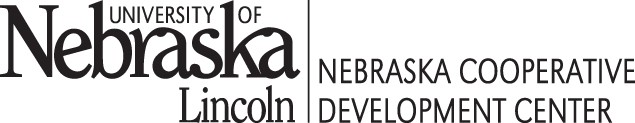 2016 Cooperative Business Development Mini GrantsTimelineApplication period open until September 1, 2016Grant Activities completed no later than September 30, 2016Final Reports & Reimbursement Requests submitted by October 31, 2016NO EXTENSIONSPurpose: It is often critical to have professional services when beginning or expanding a cooperative business venture and the UNL Nebraska Cooperative Development Center is equipped to provide grants to cooperatives and groups who are in need of assistance in obtaining legal services, accounting, consulting, and other development services. These grants have been designed to provide new and existing businesses with funding to complete the critical stages in business development and expansion.Cooperative Business Development Grants are available to unincorporated cooperative groups, steering committees, and to incorporated cooperatively owned businesses and can be awarded for amounts up to $1,500. This grant program is designed for groups or steering committees who are exploring a business idea and want conduct exploratory research and cooperative businesses who are ready to hire professional services (i.e. legal/financial) or develop marketing materials. Match is required, and can be in-kind, cash or a combination of both.EligibilityThis grant program is to assist in the creation and expansion of for-profit businesses that are cooperatively owned. Non-profit organizations are not eligible for grant funding.Assistance GrantsEligible Applicants:Unincorporated groups/steering committees that are, or will be, located in rural Nebraska.  (not available for individuals)Incorporated groups (cooperatives, LLC’s, etc.) in rural Nebraska. (not available for individuals)Eligible Activities Include:Non-administrative business planning assistance, feasibility and market studies, capitalization plans, and technical assistance.Legal fees for incorporationEducation and trainingTravel (not to exceed 20% of the total grant request)Market development, capitalization plans, accounting, and technical assistanceEducation and trainingMember recruitment activities & materialsFunds may also be used for other expenses the NCDC deems appropriateFunding: These are competitive grants. Funding is limited therefore not all grants or budget items may be funded.  Grants are on a reimbursement basis and require match (in-kind, cash or a combination of both). Awarded applicants will be reimbursed for grant eligible activities outlined in the grant application, which occur during the grant duration. Please contact NCDC with any questions regarding reimbursement.Evaluation: NCDC’s Review and Selection Committee reviews all grants and makes recommendations to NCDC. NCDC Training Programs: It is required that grant recipients attend Board of Director Trainings. The Nebraska Cooperative Development Center provides at least one training session per year ata location that best meets the needs of the participants. Education and training are one of the key elements of starting and sustaining businesses.Reporting: After your grant activities are finished you will need to submit a short final report to UNL - NCDC by October 31, 2016. A template for reporting will be provided to all groups receiving grant funds.How to Apply: To be considered for funding, your application for a NCDC Cooperative Business Development Grant MUST include the following items.Completed and Signed Cover Page (electronic signature is allowed).Answer all application questions.Completed Best Practices and Professional List forms.Completed budget form that lists all grant activities in your request, totaling no more than $1,500.  If requested use of funds is not shown in your budget, they will not be approved.Applications may be submitted electronically (preferred) or mailed to:Jim Crandall 11854 730 Rd.Holdrege, NE 68949jcrandall3@unl.eduADDITIONAL GRANT INFORMATIONAll Grants are reimbursement onlyOnly one grant per project in any one fiscal year.  If grant funds are available, additional funding requests above the $1,500 limit for the original project may be considered on a case by case basis.Administrative costs are not eligible for grant supportActivities such as, salaries or wages, purchasing of equipment, buildings, and/or real estate are not eligibleApplicants are encouraged to discuss their project ideas with a Cooperative Development Specialist at NCDC, who can assist in determining eligibility.For assistance please contactNebraska Cooperative Development Center (NCDC) is partially funded through the USDA Rural Cooperative Development Grant and is a program of UNL’s Agricultural Economics Department.NCDC is dedicated to assisting people prosper in rural Nebraska by helping them work together through cooperative business development.2015 Cooperative Business Development GrantCover PageBy signing this form we agree that we understand the purpose and costs of this proposed project, that NCDC funds will only be spent on this project, and that we (the applicant) will carry out this project and complete a final report.*If submitting electronically a signature is not required.Questions300 word max per questionProvide a brief description of the cooperative/group, its goals and objectives.Provide a brief description on the project that is being proposed. What is the product, process, and target market?What activities have been completed to determine the proposed project’s feasibility?What impact(s) will this project have on the community or communities the proposed project is to take place?Describe the project needs, and resources needed to complete this project.Describe projected results and marketing plans.Provide a timeline for this project.If there is important information regarding this proposal that you were not able to fit into previous sections, add it here.  (500 words max)Best Practices FormNCDC believes there are many stages and steps to business development. Many new business ventures require education and assistance during the initial startup. A list of “Best Practices” has been developed to guide groups through the process of starting a new business. The NCDC strongly encourages all grant recipients to follow these “Best Practices” therefore please indicate on the chart below the present status of your group.Grant Budget FormPlease list the specific activities for which you are requesting NCDC funding and theIn-kind and/or Cash Match your Cooperative group is contributing to the project.Professional List FormThe Nebraska Cooperative Development Center is compiling a list of professionals who have been involved in helping groups and projects such as yours, including attorneys, consultants, who have done feasibility studies, market analysis, business planning; CPA’s etc. Please assist us by providing the names and contact information of any such individuals or organizations that have been involved with your cooperative or group.Jim Crandall11854 730 Rd.Holdrege, NE 68949Phone & Fax: 308-995-3889jcrandall3@unl.eduElaine Cranford58 Filley Hall Lincoln, NE 68583-0922Phone: 402-472-1748	Fax 402-472-3460ecranford2@unl.eduLegal Name of Organization to which award should be made or steering committee name:Project City: Project County:Amount Requesting: 	  (Max $1,500)Project City: Project County:Name of Primary Contact: Address:Telephone: Fax: Email:Organization Website:Name of Secondary Contact: Address:Telephone: Fax: Email:Proposed Start Date:Type of Legal entity if applicable:Duration Requested (number of months, up to four):Number of individuals in cooperative or group:Signature of Authorized Official: typed name for electronic applications:Date:Authorized Official’s Printed NameAuthorized Official’s TitleBEST PRACTICESCompleted/ On-goingIn-processNot ApplicableAn idea has been discussed among a small group of personsSpecific Project ideas have been formulizedSteering Committee has been selectedAction Plans and timelines have been established by the Steering CommitteeBoard of Directors has been formedBylaws have been adopted and a Board of Directors has been selectedNecessary legal papers have been completed for incorporationExploratory meetings with potential investors have been initiatedMembers show commitment by contributing financial obligationsConsultants and/or advisors have been identifiedA feasibility study has been completedA business plan has been competedA market analysis has been completedPersonnel have been hiredOperations have begunACTIVITY(i.e. Supplies, Personnel/Contractors, Travel)Price Each or Hourly Rate#Needed/ HoursMatch (In kind/Cash)TOTAL PROJECT COSTSExampleActivity: MarketingWebsite Designer - Develop & Launch Website$150 HR.10$500$2000TotalNameAddressPhone and emailRole In Your Project